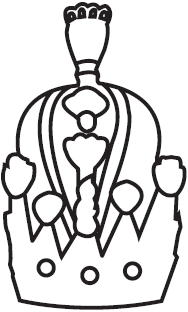 Kallelse till extra föreningsstämmaMedlemmarna i Bostadsrättsföreningen Kejsarkronan 33 kallas härmed till extra föreningsstämma onsdagen den 16/8 kl.18.00 i föreningslokalen, Norrtullsgatan 25.DAGORDNINGÖppnandeGodkännande av dagordningenVal av stämmoordförandeAnmälan av stämmoordförandens val av protokollförareVal av två justerare tillika rösträknareFråga om stämman blivit stadgeenligt utlystFastställande av röstlängdBeslut om förändrade stadgarBeslut om försäljning av råvindAv styrelsen till stämman hänskjutna frågor samt av föreningsmedlem anmält ärendeAvslutande/Styrelsen